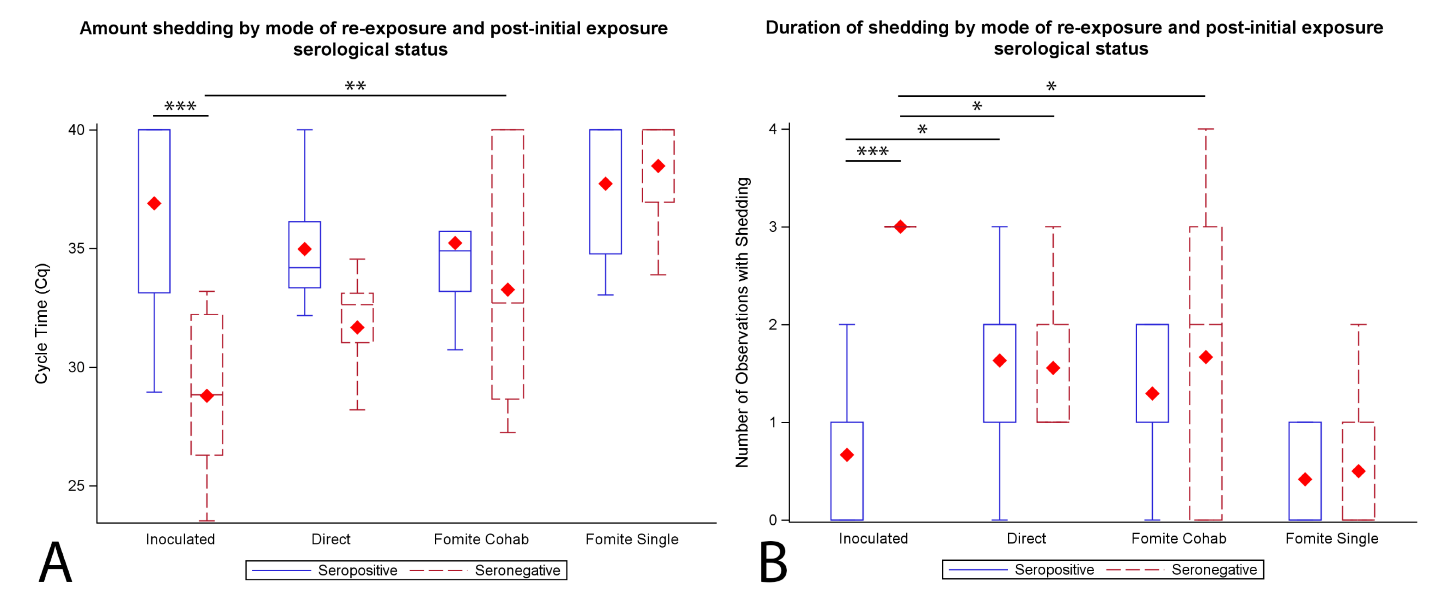 S6 Figure: Viral shedding on SDAV re-exposure. Amount of viral shedding (expressed as lowest observed Cq) by serologic status and exposure mode.  Amount of viral shedding was significantly influenced by both exposure mode (p< .01) and serologic status (p<.001) using linear regression. Previously SDAV-exposed seropositive rats shed less virus (p <.001) compared to previously mock-inoculated seronegative rats. Among seronegative rats, exposure mode significantly affected amount (p < .001) of viral shedding.  Compared to seronegative SDAV-inoculated rats, direct contact (p=.06) and fomite cohabitation animals(p<.01) shed less virus. Among seropositive rats, direct and fomite cohabitating rats experienced higher levels of shedding than the SDAV-inoculated seropositive rats, implying greater protection against shedding in the latter. Despite this observation, the amount of viral shedding was not significantly associated with exposure mode (p=.09). Red diamonds indicate group means. Contrasts are marked by asterisks; * p<.05, ** p<.01, *** p<.001.Boxplot of lowest observed Cq over the entire 10-day observation period by exposure mode Duration of viral shedding (observed shedding events) by serologic status and exposure mode. Duration of shedding was significantly influenced by both exposure mode (p< .05) and serologic status (p<.001) using Poisson regression. Previously SDAV-exposed seropositive rats shed virus for a shorter period (p <.001) compared to previously mock-inoculated seronegative rats when re-inoculated with the same dose of SDAV. Among seronegative rats, exposure mode significantly affected duration (p < .01) of viral shedding.  Compared to seronegative SDAV-inoculated rats, direct contact rats shed virus for a fewer observations (p<0.05), as did fomite cohabitation animals (p<0.05).  Among seropositive rats, overall exposure mode was significantly (p<.01) associated with duration of shedding. SDAV-inoculated rats generally shed for fewer observations, and significantly fewer observations the direct contact group (p<.05).  Red diamonds indicate group means. Contrasts are marked by asterisks; * p<.05, ** p<.01, *** p<.001.